РОЗПОРЯДЖЕННЯМІСЬКОГО ГОЛОВИм. СумиНа підставі листа слідчого управління Головного управління Національної поліції в Сумській області від 23.08.2017 № 8739/24/6-17, керуючись пунктом 20 частини 4 статті 42 Закону України «Про місцеве самоврядування в Україні»:Провести службову перевірку стану дотримання вимог законодавства посадовими особами управління обліку, розподілу та приватизації житла Сумської міської ради при здійсненні повноважень  у сфері обліку та розподілу житла.Для проведення службової перевірки створити комісію та затвердити її персональний склад згідно з додатком. Установити термін роботи комісії з 15 по 29 вересня 2017 року. За результатами роботи комісії надати міському голові відповідний акт.Організацію діяльності комісії покласти на її секретаря.Контроль за виконанням цього розпорядження залишаю за собою.Виконуючий обов’язки міського голови				А.В. БарановАнтоненко 70-05-64Розіслати: до справи, членам комісіїДодатокдо розпорядження міського головивід  13.09.2017  № 312-РСКЛАДкомісії з питань проведення службової перевірки стану дотримання вимог законодавства посадовими особами управління обліку, розподілу та приватизації житла Сумської міської ради при здійсненні повноважень у сфері обліку та розподілу житлаНачальник відділу організаційно -кадрової роботи								А.Г. Антоненко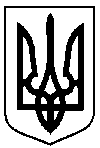 від  13.09.2017  № 312-Р Про проведення службової перевірки стану дотримання вимог законодавства посадовими особами управління обліку, розподілу та приватизації житла Сумської міської ради при здійсненні повноважень  у сфері обліку та розподілу житлаВойтенкоВолодимир Володимирович–перший заступник міського голови, голова комісії;СеменогВікторія Вікторівна–головний спеціаліст відділу правового, кадрового забезпечення та загальних питань департаменту забезпечення ресурсних платежів, секретар комісії Члени комісії:Члени комісії:Члени комісії:КлименкоЮрій  Миколайович–директор департаменту забезпечення ресурсних платежів;КубракОксана Миколаївна–депутат Сумської міської ради, секретар постійної комісії з питань законності, взаємодії з правоохоронними органами, запобігання та протидії корупції, місцевого самоврядування, регламенту, депутатської діяльності та етики, з питань майна комунальної власності та приватизації (за згодою);ПетухОлександр Васильович–член громадської комісії з житлових питань при виконавчому комітеті Сумської міської ради  (за згодою);ЧайченкоОлег Володимирович–начальник правового управління Сумської міської ради